Nomination for Academic Achievement Award Alumni AssociationWestern Carolina UniversityNominations must be received no later than May 7, 2021The Alumni Award for Academic Achievement is given annually to a Western Carolina University alumnus/alumna who has attained extraordinary distinction and success in academe and has demonstrated exceptional leadership.  The award recipient should have achieved state, regional or national recognition. Preference will be given to those who, while enrolled at WCU, were active participants in the life of the university.Alumni Award for Academic Achievement Guidelines:	Alumni, faculty, staff and trustees are encouraged to submit nominations for this award. Nominations from the candidate’s family or the University Affairs Committee of the Alumni Association will not be considered.	A nominee must be a graduate of Western Carolina University and have completed his or her degree(s) more than ten years prior to the date of receiving the award.	A nominee must have earned an advanced degree at Western Carolina University or at another accredited institution of higher learning.	A nominee may not be a member of the Board of Directors of the WCU Alumni Association. (This restriction does not apply to past presidents of the Association.)	No more than one award may be presented annually.The University Affairs Committee of the WCU Alumni Board of Directors will review all nominations for the Academic Achievement Award and select the recipient.  The award will be presented to the recipient at the Chancellor’s Alumni Awards Ceremony during Homecoming Weekend.Please complete the nomination form on the back, attach relevant supporting information, and return to: the WCU Office of Alumni Engagement Affairs, 242 HF Robinson, 1 University Dr., Cullowhee, NC  28723; or email to mramsey@wcu.edu.Nomination forms must be renewed or updated every three years to remain in the file for consideration.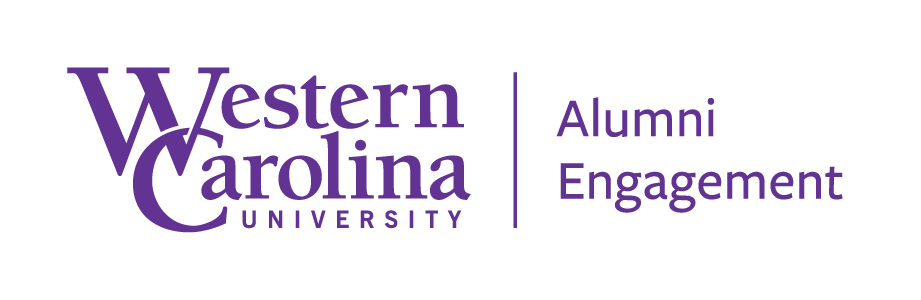 NOMINATED BY:Name	______________________________________Date ___________________________Address	_____________________________________________________________________City/State/Zip _________________________________________________________________Phone (home) _____________________(work)__________________(cell)________________E-mail (h)	___________________________________________________________________E-mail (w)	___________________________________________________________________NAME OF NOMINEE	____________________________________________________WCU Class Year________Address	___________________________________________________________City/State/Zip _________________________________________________________________Phone (home) _________________(work) __________________(cell)___________________Job Title	___________________________________________________________________Employer___________________________________________________________________Please attach a detailed description of why this candidate should be honored.  Include the following information:Professional excellence________________________________________________________________________________________________________________________________________________________________________________________________________________________________________________________________________________________________________________________Accomplishments in academe (teaching, service, research, administration) ________________________________________________________________________________________________________________________________________________________________________________________________________________________________________________________________________________________________________________________Humanitarian / civic service________________________________________________________________________________________________________________________________________________________________________________________________________________________________________________________________________________________________________________________Although areas of service to Western Carolina University are not included in the selection criteria for the Alumni Award for Academic Achievement, you are encouraged to mention some ways this nominee has served the University since his or her graduation.________________________________________________________________________________________________________________________________________________________________________________________________________________________________________________________________________________________________________________________